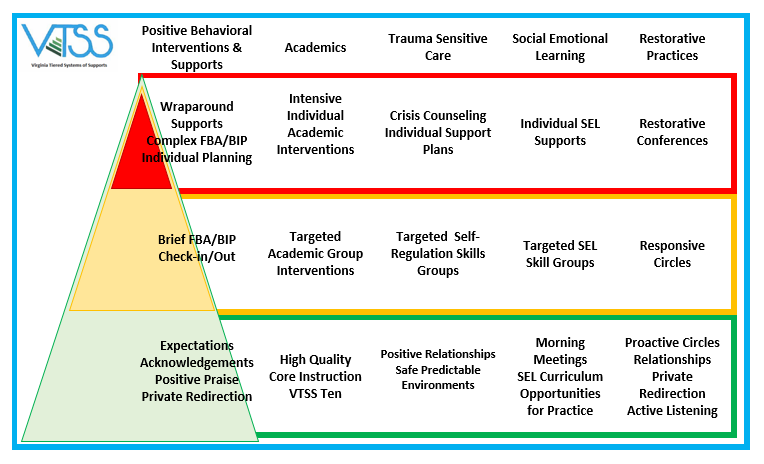 TierPositive Behavioral Interventions & SupportsAcademicsTrauma-Sensitive CareSocial Emotional LearningRestorative PracticesTier IIIWraparound SupportsComplex FBA/BIPIndividual PlanningIntensiveIndividualAcademic InterventionsCrisis Counseling Individual SupportPlansIndividual SEL SupportsRestorative ConferencesTier IIBrief FBA/BIPCheck-in/OutTargetedAcademic Group InterventionsTargeted Self-Regulations Skills GroupsTargeted SELSkills GroupsResponsiveCirclesTier IExpectations Acknowledgements Positive Praise Private RedirectionHigh QualityCore Instruction VTSS TenPositive RelationshipsSafe Predictable EnvironmentsMorningMeetingsSEL CurriculumOpportunities for PracticeProactive CirclesRelationshipsPrivateRedirectionActive Listening